厚生労働省委託事業の「職業紹介優良事業者推奨事業」により、平成２８年度職業紹介優良事業者として８社（資料１）が新たに認定されました。初年度（平成２６年度）、昨年度に引き続き、今年度で３回目となりますが、現在４８社（資料２）が職業紹介優良事業者として認定されています。「職業紹介優良事業者認定制度」は、審査認定機関が、一定の基準を満たす職業紹介事業者を優良事業者として認定する制度です。職業紹介事業者は、優良事業者の認定を受けることにより、「社会的信用の向上」「経営改善モチベーションアップ」「コンプライアンス意識の向上」等が期待できます。また、求人者・求職者は、利用する職業紹介事業者を選択する際にご活用いただけるものです。審査・認定は、審査認定機関２団体（すばる審査評価機構株式会社、株式会社中部評価センター）によって行われました。なお、今回の認定に関する有効期間は、平成３２年３月３１日までとなっています。〇平成28年度職業紹介優良事業者　　　　資料１〇職業紹介優良事業者一覧（全年度）　　 資料２※50音順職業紹介優良事業者認定制度のご案内【制度のあらまし】●「職業紹介優良事業者認定制度」は、一定の基準をみたした事業者を、職業紹介優良事業者として認定する厚生労働省の委託事業です。優良な職業紹介事業者を育成し、業界全体の質的向上及び求人者と求職者の適切なマッチングを促進することをねらいとしています。　【平成２８年度指定審査認定機関】　●　すばる審査評価機構株式会社　●　株式会社中部評価センター【専用ホームページ】　職業紹介優良事業者認定制度http://www.yuryoshokai.info/【職業紹介優良事業者認定マーク】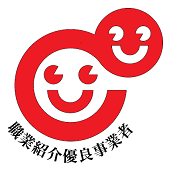 資料２　　　　　　　　　職業紹介優良事業者一覧　　　　　　　　　　  50音順  公益社団法人　全国民営職業紹介事業協会2017年3月31日東京都文京区本郷３―３８－１本郷信徳ビル担当部署：職業紹介優良事業者認定制度事務局藤岡、大島電話[03-3815-0310] FAX[03-3818-7015] 平成２８年度職業紹介優良事業者が認定されました厚生労働省委託事業「職業紹介優良事業者推奨事業」資料１資料１　　　　平成28年度職業紹介優良事業者　　　　　　　　　平成28年度職業紹介優良事業者　　　　　　　　　平成28年度職業紹介優良事業者　　　　　　　　　平成28年度職業紹介優良事業者　　　　　　　　　平成28年度職業紹介優良事業者　　　　　会社名本社所在地本社所在地認定番号認定番号アイビーエージェント㈱福井県福井県第1601002(01)号第1601002(01)号(株)エリメントＨＲＣ東京都東京都第1602001(01)号第1602001(01)号(株)キャリアプラス福井県福井県第1602006(01)号第1602006(01)号商船三井キャリアサポート(株)東京都東京都第1602005(01)号第1602005(01)号(株)Special Medico東京都東京都第1602003(01)号第1602003(01)号(株)テクノプロ・キャリア東京都東京都第1602002(01)号第1602002(01)号(株)パソナフォーチュン東京都東京都第1602004(01)号第1602004(01)号ライクスタッフィング㈱　大阪府大阪府第1601001(01)号第1601001(01)号事業者名本社所在地認定番号認定日認定期限(株)アイ・ディ・アクセス大阪府第1501001(01)号2016年3月31日2019年3月31日(株)アイデム東京都第1402019(01)号2015年3月12日2018年3月31日アイビーエージェント(株)福井県第1601002(01)号2017年3月31日2020年3月31日(株)アヴァンティスタッフ東京都第1402014(01)号2015年3月12日2018年3月31日(株)アソウ・ヒューマニーセンター福岡県第1401001(01)号2015年3月12日2018年3月31日(株)イマジカデジタルスケープ東京都第1502007(01)号2016年3月31日2019年3月31日(株)インテグリティ東京都第1502003(01)号2016年3月31日2019年3月31日(株)Ａ・ヒューマン東京都第1402006(01)号2015年3月12日2018年3月31日NOC日本アウトソーシング(株)東京都第1502002(01)号2016年3月31日2019年3月31日エム・ユー・コミュニケーション(株)東京都第1502010(01)号2016年3月31日2019年3月31日(株)エリートネットワーク東京都第1402021(01)号2015年3月12日2018年3月31日(株)エリメントHRC東京都第1602001(01)号2017年3月31日2020年3月31日エン・ジャパン(株)東京都第1402018(01)号2015年3月12日2018年3月31日(株)キープキャリエール栃木県第1402005(01)号2015年3月12日2018年3月31日キャプラン(株)東京都第1402002(01)号2015年3月12日2018年3月31日キャリアバンク(株)北海道第1401002(01)号2015年3月12日2018年3月31日(株)キャリアプラス福井県第1602006(01)号2017年3月31日2020年3月31日(株)キャリアプランニング岡山県第1401003(01)号2015年3月12日2018年3月31日(株)クイック大阪府第1402012(01)号2015年3月12日2018年3月31日(株)グッピーズ東京都第1401004(01)号2015年3月12日2018年3月31日(株)グレイス東京都第1402010(01)号2015年3月12日2018年3月31日グローバル・テクノロジー・デザイン(株)東京都第1402016(01)号2015年3月12日2018年3月31日(株)コトラ東京都第1502006(01)号2016年3月31日2019年3月31日(株)ジェイック東京都第1502004(01)号2016年3月31日2019年3月31日ジャスネットコミュニケーションズ(株)東京都第1502001(01)号2016年3月31日2019年3月31日商船三井キャリアサポート(株)東京都第1602005(01)号2017年3月31日2020年3月31日(株)Special Medico東京都第1602003(01)号2017年3月31日2020年3月31日(株)セントラルサービス群馬県第1502005(01)号2016年3月31日2019年3月31日(株)ＴＳ工建大阪府第1501003(01)号2016年3月31日2019年3月31日ディップ(株)東京都第1402020(01)号2015年3月12日2018年3月31日(株)テクノプロ･キャリア東京都第1602002(01)号2017年3月31日2020年3月31日(株)東京海上日動キャリアサービス東京都第1402001(01)号2015年3月12日2018年3月31日東商(株)東京都第1402004(01)号2015年3月12日2018年3月31日(株)トラスト・テック東京都第1402015(01)号2015年3月12日2018年3月31日(株)パソナ東京都第1402003(01)号2015年3月12日2018年3月31日(株)パソナ岡山岡山県第1402009(01)号2015年3月12日2018年3月31日(株)パソナテック東京都第1502008(01)号2016年3月31日2019年3月31日(株)パソナフォーチュン東京都第1602004(01)号2017年3月31日2020年3月31日(株)パソナマーケティング大阪府第1502011(01)号2016年3月31日2019年3月31日八十二スタッフサービス(株)長野県第1402008(01)号2015年3月12日2018年3月31日(株)ヒューマン・インベントリー東京都第1402017(01)号2015年3月12日2018年3月31日(株)マイナビ東京都第1502009(01)号2016年3月31日2019年3月31日(株)メディカルキャスト大阪府第1401005(01)号2015年3月12日2018年3月31日(株)メディカルリソース東京都第1402013(01)号2015年3月12日2018年3月31日(株)ユニバースクリエイト福岡県第1501004(01)号2016年3月31日2019年3月31日ライクスタッフィング(株)大阪府第1601001(01)号2017年3月31日2020年3月31日レバレジーズ(株)東京都第1402022(01)号2015年3月12日2018年3月31日(株)ワークステーション大阪府第1501002(01)号2016年3月31日2019年3月31日